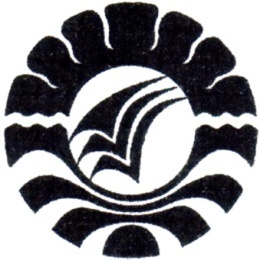 PENERAPAN DADU DALAM MENINGKATKAN HASIL BELAJAR BERHITUNG PENJUMLAHAN PADA MURID TUNAGRAHITA RINGAN KELAS DASAR I DI SLB-C YPPLB MAKASSARSKRIPSIDiajukan Untuk Memenuhi Sebagian Persyaratan Guna Memperoleh Gelar Sarjana Pendidikan (S.Pd) Pada Program Pendidikan Luar Biasa Strata Satu Fakultas Ilmu Pendidikan Universitas Negeri MakassarOleh:RISMAWATINIM. 084504014JURUSAN PENDIDIKAN LUAR BIASAFAKULTAS ILMU PENDIDIKANUNIVERSITAS NEGERI MAKASSAR2013 KEMENTRIAN PENDIDIKAN KEBUDAYAAN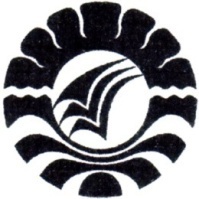      UNIVERSITAS NEGERI MAKASSAR     FAKULTAS ILMU PENDIDIKAN     JURUSAN PENDIDIKAN LUAR BIASA     Alamat: Kampus UNM Tidung Jl. Tamalate I Makassar Telp. (0411) 884457, Fax. 883076     Laman: www.unm.ac.id PERSETUJUAN PEMBIMBINGSkripsi dengan judul “Penerapan Dadu Dalam Meningkatkan Hasil Belajar Berhitung Penjumlahan Pada Murid Tunagrahita Ringan Kelas Dasar I Di SLB-C YPPLB Makassar”Atas nama : 	Nama		: Rismawati	NIM		: 084504014	Jurusan	: Pendidikan Luar Biasa	Fakultas	: Ilmu PendidikanSetelah diperiksa, diteliti dan dipertahankan di depan dewan penguji skripsi pada hari Kamis, 31 Januari 2013, dinyatakan LULUS.Makassar,    Februari 2013Pembimbing I, 					Pembimbing II,Drs. M. Shodiq AM, M. Pd			        Dra. Dwiyatmi Sulasmina, M. PdNIP. 19570702 198602 1 001			        NIP. 19631130 198903 2 002Disahkan :Ketua Jurusan PLB FIP UNM,Dr. Triyanto Pristiwaluyo, M.Pd     NIP. 19590805  198503 1 005PENGESAHAN UJIAN SKRIPSISkripsi diterima oleh Panitia Ujian Skripsi Fakultas Ilmu Pendidikan Universitas Negeri Makassar dengan SK Dekan No.1222/UN36.4/PP/2013 Tanggal 28 Januari 2013, dan telah diujikan pada hari Kamis, 31 Januari 2013 sebagai persyaratan memperoleh gelar Sarjana Pendidikan pada Jurusan Pendidikan Luar Biasa serta telah dinyatakan LULUS.                                                                                                                                 Makassar,        Februari 2013Disahkan Oleh,Dekan FIP UNMProf. Dr. H. Ismail Tolla, M.PdNIP. 19531230 198003 1 005Panitia Ujian :Ketua	: Drs. M. Ali Latif Amri, M. Pd	(.………………………..)Sekretaris	: Dr. Triyanto Pristiwaluyo, M.Pd	(.………………………..)Pembimbing I	: Drs. M. Shodiq AM, M. Pd	(.………………………..)Pembimbing II      : Dra. Dwiyatmi Sulasmina, M. Pd	(.………………………..)Penguji I	: Drs. Djoni Rosyidi, M.Pd	(.………………………..)Penguji II	: Drs. M. Bachtiar, M. Si	(.………………………..)PERNYATAAN KEASLIAN SKRIPSIYang bertanda tangan di bawah ini, menerangkan bahwa:Menyatakan dengan sebenarnya bahwa skripsi yang saya tulis ini benar merupakan hasil karya saya sendiri dan bukan merupakan pengambilalihan tulisan atau pikiran yang saya akui sebagai hasil tulisan atau pikiran sendiri.Apabila dikemudian hari terbukti bahwa skripsi ini hasil jiplakan, maka saya bersedia menerima sanksi atas perbuatan tersebut sesuai ketentuan yang berlaku.Makassar,        Februari 2013Yang membuat pernyataan,Rismawati/084504014MOTTO DAN PERUNTUKANBacalah dengan nama Tuhanmu yang menciptakan. Dia telah
menciptakan manusia dari segunmpal darah. Bacalah, dan
Tuhanmulah Yang Maha Pemurah. Yang mengajar dengan
Qalam. Dialah yang mengajar manusia segala yang belum
diketahui (Q.S Al-‘Alaq 1-5).`Kuperuntukkan karya sederhana ini kepada ayahanda H. Ambo Dalle dan ibunda Hj. Pudji  serta saudara-saudaraku tersayang atas semua dukungan, perhatian, pengorbanan dan doa tulus yang diberikan untuk menunjang kesuksesanku dalam menggapai cita-cita.ABSTRAKRismawati, 2012. Penerapan Media Dadu Dalam Meningkatkan Hasil Belajar Berhitung Penjumlahan Pada Anak Tunagrahita Ringan Kelas Dasar I Di SLB-C YPPLB Makassar. Skripsi. Dibimbing oleh Drs.M. Shodiq AM ,M. Pd dan Dra.Dwiyatmi Sulasmina,M.Pd. Jurusan Pendidikan Luar Biasa, Fakultas Ilmu, Pendidikan, Universitas Negeri Makassar.Masalah pokok dalam penulisan skripsi ini adalah Apakah penerapan dadu dapa meningkatkan hasil belajar berhitung penjumlahan murid tunagrahita ringan kelas dasar I di SLB-C YPPLB Makassar. Rumusan masalah dalam penelitian ini adalah bagaimanakah hasil belajar berhitung penjumlahan murid tunagrahita ringan kelas dasar I di SLB-C YPPLB Makassar dengan dadu. Penelitian ini bertujuan untuk mengetahui peningkatan hasil belajar berhitung penjumlahan dengan penerapan media dadu pada murid tunagrahita ringan kelas dasar I Di SLB-C YPPLB Makassar. Pendekatan yang digunakan yaitu pendekatan kuantitatif dengan jenis penelitian deskriptif. Responden penelitian ini adalah murid tunagrahita ringan kelas dasar I di SLB-C YPPLB Makassar  pada tahun ajaran 2011/ 2012 sebanyak 3 orang murid. Teknik pengumpulan data dalam penelitian ini melalui tes dan dokumentasi hasil belajar murid. Hasil penelitian menunjukkakn bahwa skor rata-rata hasil belajar berhitung penjumlahan pada murid tunagrahita ringan kelas dasar I Di SLB-C YPPLB Makassar sebelum diterapkan media dadu dengan melihat Kriteria Ketuntasan Minimal (KKM) termasuk dalam kategori tidak tuntas. Sedangkan setelah menerapkan media dadu pada murid tunagrahita ringan kelas dasar I Di SLB-C YPPLB Makassar mengalami peningkatan dengan melihat Kriteria Ketuntasan Minimal (KKM)  menjadi kategori tuntas. Hal ini dapat diartikan bahwa penerapan media dadu dapat meningkatkan hasil belajar berhitung penjumlahan pada murid tunagrahita ringan kelas dasar I Di SLB-C YPPLB MakassarPRAKATA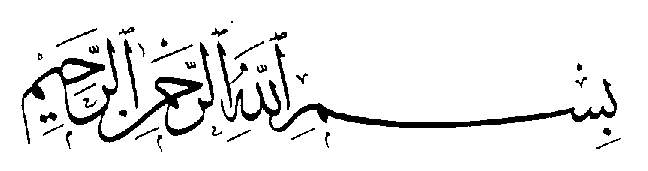 Puji syukur ke hadirat Allah SWT, atas berkat limpahan rahmat dan karunia-NYA, sehingga skripsi yang berjudul “Penerapan Media Dadu Dalam Meningkatkan Hasil Belajar Berhitung Penjumlahan Pada Anak Tunagrahita Ringan Kelas Dasar I Di SLB-C YPPLB Makassar”. Akhirnya dapat selesai meskipun memakan waktu yang cukup lama dan menyusahkan banyak pihak.Selesainya skripsi ini tidak terlepas dari berbagai pihak yang telah banyak membantu baik secara moril maupun materil, langsung dan tidak langsung. Khususnya dari keluarga, ayahanda H.Ambo Dalle dan ibunda Hj.Pudji serta kakak-kakakku (Kallang, S.E, M.Si dan Dahliah, S.Pd). Kepada mereka penulis banyak ucapkan terima kasih karena banyak membantu dan tanpa mereka skripsi ini tidak dapat terselesaikan. Selama dalam penelitian dan penyusunan skripsi, penulis juga banyak mendapat motivasi dan bimbingan dari dosen pembimbing maka penelitian ini dapat terselesaikan. Oleh karena itu pada kesempatan ini penulis mengucapkan terima kasih kepada bapak Drs.M.Shodiq AM, M. Pd selaku pembimbing I dan      Ibu Dra. Dwiyatmi Sulasmina, M.Pd selaku pembimbing II.Penulis juga mengucapkan banyak terima kasih kepada :Prof. Dr. H. Arismunandar, M. Pd. selaku Rektor Universitas Negeri Makassar yang telah memberi peluang untuk mengikuti proses perkuliahan pada program studi Pendidikan Luar Biasa (PLB) Fakultas Ilmu Pendidikan.Prof. Dr. H. Ismail Tolla, M. Pd selaku dekan Fakultas Ilmu pendidikan Universitas Negeri Makassar yang telah memberikan sarana dan prasarana penelitian yang memadai kepada penulis selama kuliah.Drs. Ali Latif Amri, M. Pd (PD I), Drs. Andi Mappincara, M. Pd (PD II) dan Drs. Muh. Faisal, M. Pd (PD III) yang telah memberikan layanan akademik, administrasi, dan kemahasiswaan selama penulis menjadi mahasiswa sampai penyelesaian studi.Dr. Triyanto Pristiwaluyo, M. Pd. selaku Ketua Jurusan, Drs. Nahrawi, M. Si. selaku Sekretaris Jurusan yang telah memberikan arahan dan motivasi selama menjadi mahasiswa sampai dengan penyelesaian studi.Dosen khususnya di jurusan Pendidikan Luar Biasa Fakultas Ilmu Pendidikan Universitas Negeri Makassar yang telah banyak memberikan ilmu yang berguna bagi penulis.Awayundu Said, S.Pd selaku staf administrasi jurusan Pendidikan Luar Biasa FIP UNM Makassar yang telah memberikan motivasi dan pelayanan administrasi selama menjadi mahasiswa sampai penyelesaian studi. Dra. Hj. Tiktik Suarsih, M. Pd selaku kepala sekolah SLB-C YPPLB Makassar yang telah memberikan izin penelitian bagi penulis.Semua Guru dan staf pegawai di SLB-C YPPLB Makassar khususnya ibu Jumsiah, S.Pd selaku guru kelas I yang telah banyak membantu penulis dalam proses penelitian ini di sekolah.Sahabat-sahabatku Nurul Mutahara, Defiah Andriana, Rismawati, Poppy Indriyana, Mayasari Madjid, Sartika Rahmi, Wizerti A Saleh, Ade Yulistia, Budi Susanto, Muh. Siddieq, Mashud, Jefferson dan Ahmad Ali Albuni yang selalu memberikan semangat dan motivasi, pertengkaran kecil selalu mewarnai kebersamaan kita selama perkuliahan akan selalu aku rindukan. Teman-teman TKJ Alumni SMK Neg. 1 Bungoro Pangkep Muh. Hasbi Said, Syahril Anto, S. Fuad Al-Aidid, Suardi, Muh. Azhar Muchtar, Firmansyah, Ika Purnamasari dan Syamsiah.Teman-teman Komunitas Milanisti Indonesia Sezione Makassar (MISM) atas do’a dan dukungannya. Terkhusus kepada seseorang yang selama 5 tahun ini selalu mendampingiku serta senantiasa memberikan motivasi untuk segera menyelesaikan skripsi ini (Abd. Malik Rusdin).Semua jasa dan pengorbanan mereka yang tak terhingga nilainya, penulis hanya bisa mengucapkan banyak terima kasih. Semoga segala bantuan yang diberikan bernilai ibadah di sisi Allah SWT dan semoga skripsi ini bermanfaat bagi pembaca, Amin.Makassar,   Februari 2013    	     PenulisDAFTAR ISIHALAMAN JUDUL	iPERSETUJUAN PEMBIMBING	iiPENGESAHAN UJIAN SKRIPSI	iiiPERNYATAAN KEASLIAN SKRIPSI	ivMOTTO DAN PERSEMBAHAN	vABSTRAK 	viPRAKATA 	viiDAFTAR ISI	xDAFTAR TABEL	xiiDAFTAR DIAGRAM BATANG	xiiiDAFTAR GAMBAR	xivDAFTAR LAMPIRAN	xvBAB I PENDAHULUAN	1Latar Belakang 	1Rumusan Masalah	6Tujuan Penelitian	6Manfaat Penelitian	6BAB II KAJIAN PUSTAKA, KERANGKA PIKIR DAN PERTANYAAN PENELITIAN	8Kajian Pustaka	8Kerangka Pikir	28Pertanyaan Penelitian	31BAB III METODE PENELITIAN	32Pendekatan dan Jenis  Penelitian	32Variabel dan Desain Penelitian	33Definisi Operasional	34Responden Penelitian	34Teknik dan Prosedur Pengumpulan Data	35Teknik Analisis Data	36BAB IV HASIL PENELITIAN DAN PEMBAHASAN	38Hasil Penelitian	38Pembahasan	49BAB V KESIMPULAN DAN SARAN	55Kesimpulan	55Saran	55DAFTAR PUSTAKA	57LAMPIRAN-LAMPIRANRIWAYAT PENULISDAFTAR TABELNomor					Judul					HalamanTabel 3.1	Keadaan Murid Tunagrahita Ringan Kelas Dasar I di SLB-C 	YPPLB Makassar	35Tabel 4.1	Skor Tes Awal Hasil Belajar Berhitung Penjumlahan Pada Murid Tunagrahita Ringan Kelas Dasar I Di SLB-C YPPLB Makassar Sebelum Penggunaan Dadu 	39Tabel 4.2	Kategorisasi Hasil Belajar Berhitung Penjumlahan Sebelum Penggunaan Dadu Pada Murid Tunagrahita Ringan Kelas Dasar I 	di SLB-C YPPLB Makassar 	41Tabel 4.3	Skor Tes Akhir Hasil Belajar Berhitung Penjumlahan Pada Murid Tunagrahita Ringan Kelas Dasar I Di SLB-C YPPLB Makassar Setelah Penerapan Dadu	43Tabel 4.4	Kategorisasi Hasil Belajar Berhitung Penjumlahan Setelah 	Penerapan Dadu Pada Murid Tunagrahita Ringan Kelas Dasar I 	di SLB-C YPPLB Makassar 	45Tabel 4.5	Perbandingan Hasil Belajar Berhitung Penjumlahan Sebelum dan Setelah Penerapan Media Dadu Pada Murid Tunagrahita Ringan 	Kelas Dasar I di SLB-C YPPLB Makassar	47DAFTAR GRAFIKNomor				Judul			                        HalamanGrafik 4.1	Visualisasi Nilai Hasil Belajar Berhitung Penjumlahan 	Sebelum Penggunaan Media Dadu Pada Murid Tunagrahita 	Ringan Kelas Dasar I di SLB-C YPPLB Makassar		42Grafik 4.2	Visualisasi Nilai Hasil Belajar Berhitung Penjumlahan 	Setelah Penerapan Media Dadu Pada Murid Tunagrahita 	Ringan Kelas Dasar I di SLB-C YPPLB Makassar	46Grafik 4.3	Visualisasi Nilai Hasil Belajar Berhitung Penjumlahan 	Sebelum dan Setelah Penerapan Media Dadu Pada Murid 	Tunagrahita Ringan Kelas Dasar I SLB-C YPPLB Makassar	48DAFTAR GAMBARNomor				Judul			                        HalamanGambar 2.1	Gambar Dadu	28Gambar 2.2	Skema kerangka Pikir	30DAFTAR LAMPIRAN Nomor				  Judul			 		   HalamanKurikulum	59Kisi-Kisi Instrumen Tes Hasil Belajar Ilmu Pengetahuan Alam Murid Tunagrahita Ringan Kelas Dasar III di SLB-C YPPLB Makassar	60Instrumen Tes Hasil Belajar Ilmu Pengetahuan Alam	61Kunci Jawaban	 65Data Hasil Penelitian	66Rencana Pelaksanaan Pembelajaran (RPP)	67Format  Validasi Instrumen	82Format Validasi Media	96Dokumentasi Foto Penelitian	104Surat Permohonan Penunjukan Pembimbing	105Surat Penunjukan Pembimbing Skripsi	106Surat Pengesahan Usulan Peneolitian	107Surat Izin/Rekomendasi Penelitian	108Surat Telah Melakukan Penelitian	109N a m a:   RismawatiN I M                                 :   084504014Fakultas:   Ilmu PendidikanJurusan :   Pendidikan Luar BiasaJudul skripsi                         : Penerapan Dadu Dalam Meningkatkan Hasil Belajar Berhitung Penjumlahan Pada Murid Tunagrahita Ringan Kelas Dasar I Di SLB-C YPPLB Makassar